School in motion 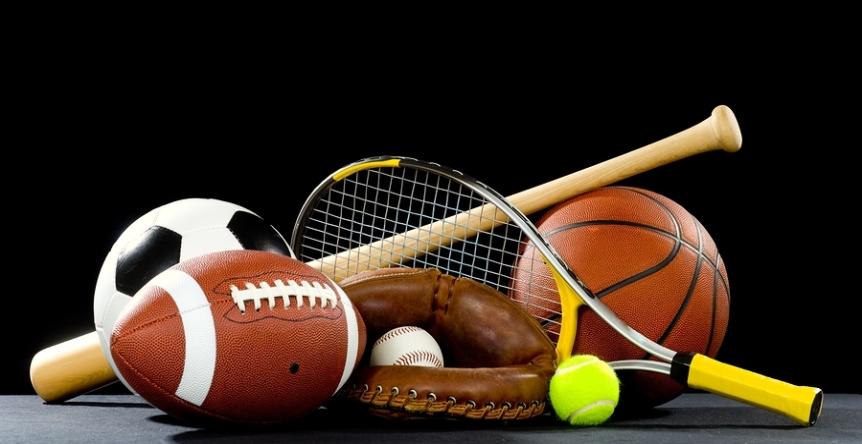 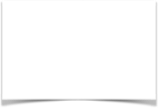 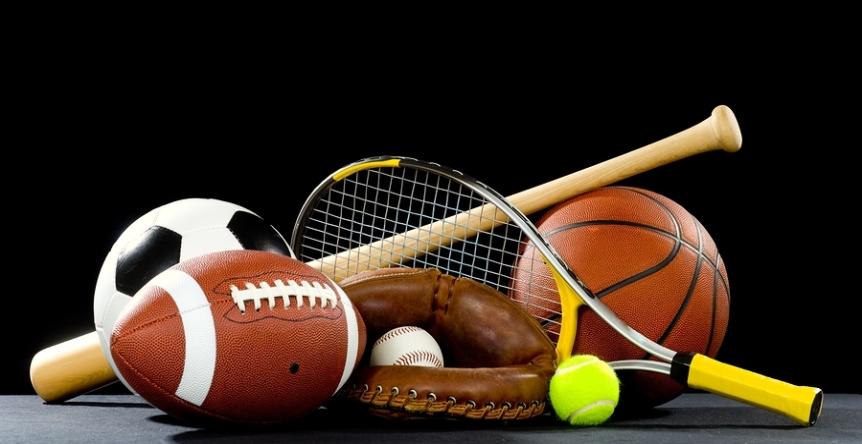 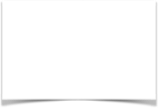 Welcome back students and teachers. I hope you all had a great holiday and New Year. Well to kick off the New year we are having a field and tag day; it should be a fun time. Going into sports news, there was a Chargers game on December 20, 2014. It was a close game but in the end Chargers won against the 49ers. Go Chargers! The final score was 38-30 it was a good win. On December 28,2014 the chargers played against the Chiefs. In the end they lost by 7 points at 7-14. The Chargers ended the season then and won't be playing in the playoffs.  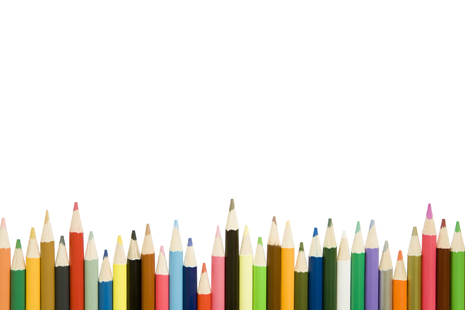 Events Coming To You Welcome back Students, Teachers, and Staff. The Winter Wonderland dance was a spectacular event. Going into upcoming events at our school, there is going to be an ACE Award Assembly on January 23rd, so be on your Bulldog Best. There is going to be a field day coming up as well, so be a good citizen in our school and our community.Insider outsider   The student we would like to recognize for community involvement for this month is Trevor Margers. He is a good citizen in our school because during the year he saves up all of his money so others who are less privileged can eat during the holidays. He participates in Santee Santa's every year by buying canned food for people that don't have any food. He has been doing this for a long time. So thank you for helping our community Trevor.  What to do?I am here to solve all your problems and help you through different things. People are bullying me non-stop. What should I do?Well what you should do is tell someone and seek help from a trusted adult. You could also tell them how you feel and that they should stop.  " Actions speak louder than words" I can't keep my grades up. What should I do?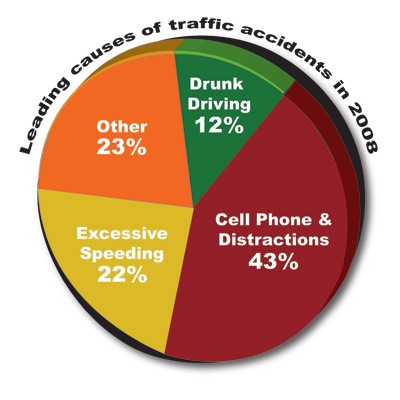 Well, you should study and find a method that works for you. If you still can't keep up your grades then find something that motivates you. Another way to keep up your grades is to do extra credit and to do your homework. "Push yourself because no one is going to do it for you."There is a girl/boy that has bullied me in the past and now he/she wants to become my friend. What should I do?You should give the person a second chance and try to see past their past actions. If they prove to not be worthy of your trust or not worthy to be your friend then don't be their friend. You shouldn't open up to them until you know that they are a true friend and that they have changed their ways. "Take a chance because you will never know how perfect something is until you try it."LEAVE YOUR QUESTIONS IN MS. KNUDSON'S ROOM Inspiration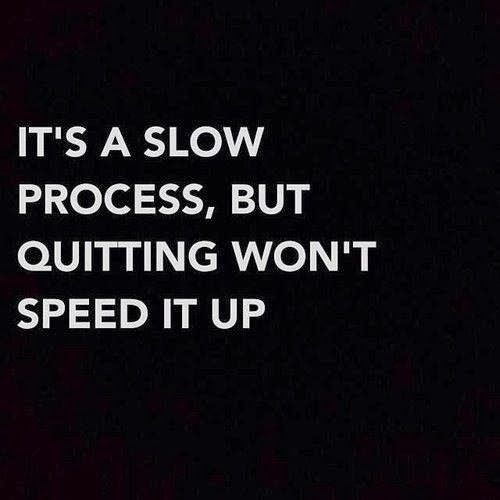 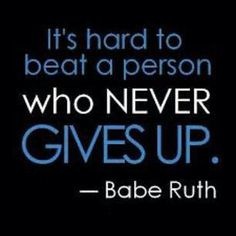 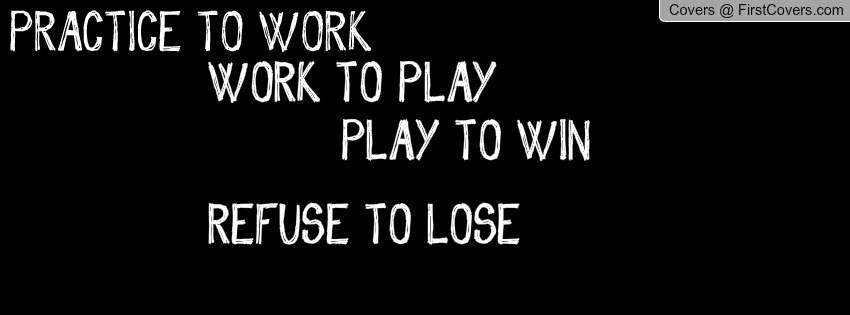 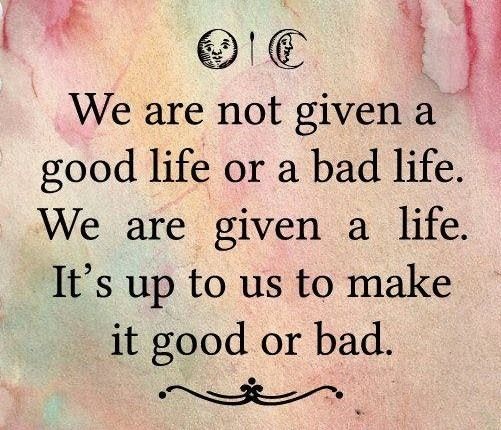 